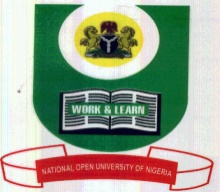 NATIONAL OPEN UNIVERSITY OF NIGERIA91, Cadastral Zone, Nnamdi Azikiwe Express Way, Jabi-AbujaFACULTY OF MANAGEMENT SCIENCESJULY 2017 EXAMINATIONCourse Code: 	PAD858			Course Title: 	Development Planning, Projects Preparation and ImplementationCredit Unit: 	2Instructions: 	1. Attempt Question 1 and any other two (2) questions       2. Question 1 is compulsory and carries 30marks while the other 2 questions carry 20marks each	       	 3. Present all your points in coherent and orderly mannerTime Allowed:   2 Hoursa.	Use the rehabilitation of the Lagos-Ibadan Expressway as a discussion case to bring out 	project planning and implementation in proper perspective. b.	Explain the various project cycles (30marks)2.	a.	Define Project 	b.	What is the meaning of Development Planning?	c.	Project planning is a complex exercise. Discuss(20marks)3.	Project Planning, project preparation and implementation have key objectives. Discuss(20marks)4.	a.    What do you understand by project plan and project schedule- Is there any connection between the two? b.	Distinguish between free planning approach and target-led approach as they relate to project time frame (20marks)5.	 Write short notes on the following:a.	Project authorization 							(5marks)b.	Project documentation 							(5marks)c.	Project organization 							(5marks)d.	Tasks Allocation 								(5marks)